от «_08_» ___12__ 2020 г.                                                                                   № __1257_           Об утверждении Порядка выдачи разрешения на выполнение авиационных работ, парашютных прыжков, демонстрационных полетов воздушных судов, полетов беспилотных летательных аппаратов, подъемов привязных аэростатов в границахнаселенного пункта, а также посадки (взлета) на расположенные в границах населенного пункта площадки, сведения, о которых не опубликованы в документах аэронавигационной информацииВ соответствии с Федеральным законом от 06.10.2003 № 131-ФЗ «Об общих принципах организации местного самоуправления в Российской Федерации», пунктом 49 Постановления Правительства Российской Федерации от 11.03.2010 № 138 «Об утверждении Федеральных правил использования воздушного пространства Российской Федерации» городская Администрация постановляет: Утвердить прилагаемый Порядок выдачи разрешения на выполнение авиационных работ, парашютных прыжков, демонстрационных полетов воздушных судов, полетов беспилотных летательных аппаратов, подъемов привязных аэростатов в границах населенного пункта, а также посадки (взлета) на расположенные в границах населенного пункта площадки, сведения о которых не опубликованы в документах аэронавигационной информации.Опубликовать настоящее Постановление в порядке, установленном Уставом МО «Город Мирный».Контроль исполнения настоящего Постановления оставляю за собой. Глава города                              		                                                            К.Н. АнтоновПриложение к Постановлениюгородской Администрацииот «_____» _________ 2020 г. № ______Порядок выдачи разрешения на выполнение авиационных работ, парашютных прыжков, демонстрационных полетов воздушных судов, полетов беспилотных летательных аппаратов, подъемов привязных аэростатов в границах населенного пункта, а также посадки (взлета) на расположенные в границах населенного пункта площадки, сведения о которых не опубликованы в документах аэронавигационной информацииНастоящий порядок определяет процедуру выдачи разрешения на выполнение авиационных работ, парашютных прыжков, демонстрационных полетов воздушных судов, полетов беспилотных летательных аппаратов, подъемов привязных аэростатов в границах МО «Город Мирный», а также посадки (взлета) на расположенные в границах МО «Город Мирный» площадки, сведения о которых не опубликованы в документах аэронавигационной информации (далее – разрешение).Для получения разрешения физические, юридические лица или уполномоченные представители (далее – заявитель) направляют в срок не позднее 30 календарных дней до планируемых сроков выполнения авиационных работ, парашютных прыжков, демонстрационных полетов воздушных судов, полетов беспилотных летательных аппаратов, подъемов привязных аэростатов над территорией МО «Город Мирный», а также посадки (взлета) на расположенные в границах МО «Город Мирный» площадки, сведения о которых не опубликованы в документах аэронавигационной информации, в Администрацию МО «Город Мирный» заявление по форме, согласно приложению 1 к настоящему Порядку.Прием заявлений, выдача разрешения или решение об отказе в выдаче разрешения осуществляется отделом по отраслевым вопросам Администрации МО «Город Мирный» (далее – отдел).Заявления регистрируются в течение 3 (трёх) календарных дней с момента их поступления в отдел.К заявлению заявитель или его представитель прилагает следующие документы:1) копию документа, удостоверяющего личность заявителя (если заявителем является гражданин) или представителя (в случае обращения представителя);2) копию документа, подтверждающего полномочия представителя действовать от имени заявителя (за исключением случая обращения представителя юридического лица, имеющего право действовать от имени юридического лица без доверенности, сведения о котором внесены в единый государственный реестр юридических лиц).3)  копию сертификата летной готовности (удостоверение о готовности к полетам) воздушного судна В случае, если воздушное судно находится в долевой собственности, - документ, подтверждающий согласие всех участников собственности на пользование заявителем воздушным судном;4) копию правоустанавливающего документа на воздушное судно либо выписка из Единого государственного реестра прав на воздушные суда и сделок с ними;5) копию свидетельства о регистрации гражданского воздушного судна в Государственном реестре гражданских воздушных судов Российской Федерации;6) копии сертификатов (свидетельств) членов экипажа воздушного судна с квалификационными отметками, подтверждающими право эксплуатации заявленных воздушных судов при выполнении заявленных видов работ;7) копию полиса страхования гражданской ответственности владельца воздушного судна перед третьими лицами.3.1. Предоставление документов, указанных в подпунктах 3 - 7 пункта 3 настоящего Порядка, не требуется, если заявитель является обладателем сертификата эксплуатанта воздушного судна. Заявитель предоставляет копию сертификата эксплуатанта воздушного судна.3.2. Предоставление документов, указанных в подпунктах 3 - 7 пункта 3 настоящего Порядка, не требуется, если заявитель относится к государственной авиации Российской Федерации. Заявитель предоставляет копию документа, подтверждающего годность заявленного государственного воздушного судна к эксплуатации (выписка из формуляра воздушного судна с записью о годности к эксплуатации).3.3. Предоставление документов, указанных в подпунктах 3 - 7 пункта 3 настоящего Порядка, не требуется при выполнении работ на сверхлегком пилотируемом гражданском воздушном судне с массой конструкции 115 килограммов и менее и при выполнении полетов беспилотного летательного аппарата, имеющего максимальную взлетную массу 30 килограммов и менее. Заявитель предоставляет копию документа, подтверждающего технические характеристики воздушного судна (паспорт или свидетельство о постановке на учет воздушного судна или руководство пользователя воздушного судна с указанием его максимальной взлетной массы (массы конструкции)).4. Документы, предусмотренные пунктами 3 настоящего Порядка, представляются либо в двух экземплярах, один из которых подлинник, представляемый для обозрения и подлежащий возврату заявителю, а другой - копия документа, прилагаемая к заявлению, либо в виде нотариально засвидетельствованных копий документов. 5. В зависимости от заявленного вида деятельности к заявлению прилагается информация, оформленная в письменной форме и содержащая сведения:1) для получения разрешения на выполнение авиационных работ: о районе выполнения авиационных работ с указанием географических координат, о маршрутах подхода и отхода к месту выполнения авиационных работ, проходящих над территорией МО «Город Мирный», о наряде сил и средств, выделяемых на выполнение авиационных работ;2) для получения разрешения на выполнение парашютных прыжков: о времени, месте с указанием географических координат, высоты выброски парашютистов, о количестве подъемов (заходов) воздушного судна, о маршрутах подхода и отхода к месту выполнения парашютных прыжков, проходящих над территорией МО «Город Мирный»;3) для получения разрешения на выполнение демонстрационных полетов: о времени, месте с указанием географических координат, высоте полетов, маршрутах подхода и отхода к месту проведения демонстрационных полетов;4) для получения разрешения на выполнение полетов беспилотных летательных аппаратов: о времени, месте с указанием географических координат, высоте полетов;5) для получения разрешения на выполнение подъема привязного аэростата: сведения о времени, месте с указанием географических координат, высоте подъема;6) для получения разрешения на выполнение посадки (взлета) на расположенные в границах территории МО «Город Мирный» площадки: о месте расположения площадки с указанием географических координат, времени полета, маршруте подхода и отхода к месту посадки (взлета).6. По итогам рассмотрения представленных документов уполномоченный орган принимает решение о выдаче или об отказе в выдаче разрешения заявителю.7. Основанием для отказа в выдаче разрешения является:1) обращение за предоставлением разрешения лица, не являющегося получателем разрешения в соответствии с настоящим Порядком;2) заявителем представлен неполный комплект документов, указанных в п. 3. настоящего Порядка;3) представленные документы содержат недостоверные и (или) противоречивые сведения, подчистки, приписки, зачеркнутые слова (цифры), повреждения, не позволяющие однозначно истолковать их содержание, не поддающиеся прочтению;4) представленные документы утратили силу;5) истечение сроков действия представляемых документов в течение периода времени, на который необходимо разрешение;6) если заявленный вид деятельности не является авиационными работами, парашютными прыжками, демонстрационными полетами воздушных судов, полетами беспилотных летательных аппаратов, подъемом привязных аэростатов, а также, если сведения о площадках посадки (взлета), расположенные на территории МО «Город Мирный», опубликованы в документах аэронавигационной информации;7) авиационные работы, парашютные прыжки, демонстрационные полеты воздушных судов, полеты беспилотных летательных аппаратов, подъемы привязных аэростатов заявитель планирует выполнять не над территорией МО «Город Мирный», а также, если площадки посадки (взлета) расположены вне границ МО «Город Мирный»;8) в случае наличия, ранее выданного иным заявителям разрешения, в котором совпадает место, время и срок заявленного вида деятельности.8. При отсутствии оснований, предусмотренных пунктом 7 настоящего Порядка, принимается решение о выдаче разрешения.9. Полеты воздушных судов и беспилотных летательных аппаратов над территорией МО «Город Мирный» в целях осуществления мероприятий по спасанию жизни и охране здоровья людей, а также пресечения и раскрытия преступлений могут выполняться на высоте, обеспечивающей реализацию указанных мероприятий, с возложением ответственности за обеспечение безопасности выполнения полетов на уполномоченное лицо, организующее такие полеты.В указанных случаях разрешается посадка (взлет) в границах населенного пункта на площадки, сведения о которых не опубликованы в документах аэронавигационной информации, при обеспечении безопасности ее выполнения уполномоченным лицом, организующим такие полеты.10. Заявление подается на каждое планируемое выполнение авиационных работ, парашютных прыжков, демонстрационных полетов воздушных судов, полетов беспилотных летательных аппаратов, подъемов привязных аэростатов над территорией МО «Город Мирный», посадки (взлета) на расположенные в границах МО «Город Мирный» площадки, сведения о которых не опубликованы в документах аэронавигационной информации.	11. Уведомление об отказе в выдаче разрешения уполномоченным органом оформляется по форме согласно приложению 3 к настоящему Порядку и выдается (направляется) заявителю с указанием причин отказа в течение 1 рабочего дня со дня принятия решения об отказе в выдаче разрешения.12. В случае принятия положительного решения оформляется разрешение по форме согласно приложению 2 к настоящему Порядку, которое выдается (направляется) заявителю в течение 1 рабочего дня со дня принятия соответствующего решения.13. Разрешение выдается на срок, указанный в заявлении.	14. Копия разрешения представляется пользователем воздушного пространства в зональный центр, региональный центр Единой системы организации воздушного движения Российской Федерации.	15. Запрещается выполнение авиационных работ, парашютных прыжков, демонстрационных полетов воздушных судов, полетов беспилотных летательных аппаратов, подъемов привязных аэростатов над территорией МО «Город Мирный», а также посадок (взлетов) на расположенные в границах территории МО «Город Мирный» площадки, сведения о которых не опубликованы в документах аэронавигационной информации, без разрешения соответствующих оперативных органов Единой системы организации воздушного движения Российской Федерации на использование воздушного пространства и разрешения, выдаваемого уполномоченным органом МО «Город Мирный», за исключением случаев, когда их выполнение связано с осуществлением мероприятий по спасению жизни и охране здоровья людей, пресечению и раскрытию преступлений, с возложением ответственности за обеспечение безопасности выполнения полетов на уполномоченное лицо, организующее такие мероприятия.Приложение 1к Порядку выдачи разрешения на выполнение авиационных работ, парашютных прыжков, демонстрационных полетов воздушных судов, полетов беспилотных летательных аппаратов, подъемов привязных аэростатов в границах населенного пункта, а также посадки (взлета) на расположенные в границах населенного пункта площадки, сведения о которых не опубликованы в документах аэронавигационной информации,утвержденному Постановлением городской Администрации от «______»________________ 2020 г.  № _________                                                                                          В Администрацию МО «Город Мирный»                                                                        от _______________________________________                                                                                                               (ФИО заявителя, с указанием должности                                                                                                               заявителя - при подаче заявления от юридического лица)_________________________________________(данные документа, удостоверяющего личность физического лица/_________________________________________полное наименование с указанием организационно-правовой                                                                                                  формы юридического лица)Адрес места жительства/нахождения:___________________________________________________________________________________________телефон: _________________________________факс:  ___________________________________эл. адрес/почта: ___________________________ЗАЯВЛЕНИЕо выдаче разрешения на выполнение авиационных работ, парашютных прыжков, демонстрационных полетов воздушных судов, полетов беспилотных летательных аппаратов, подъемов привязных аэростатов в границах населенного пункта, а также посадки (взлета) на расположенные в границах населенного пункта площадки, сведения о которых не опубликованы в документах аэронавигационной информации Прошу выдать разрешение на использование воздушного пространства над ______________________________________________________ для____________________                                                          (указать населенный пункт)_____________________________________________________________________________                                                              (вид деятельности по использованию воздушного пространства)на воздушном судне: тип _______________________________________________________государственный (регистрационный) опознавательный знак __________________________заводской номер (при наличии) __________________________________________________Срок использования воздушного пространства над населенным пунктом:начало _______________________________, окончание _____________________________.Место использования воздушного пространства над населенным пунктом (посадочные площадки, планируемые к использованию):_____________________________________________________________________________.Время использования воздушного пространства над населенным пунктом:_____________________________________________________________________________.                       (дневное/ночное)Приложение:________________________________________________________________________________________________________________________________________________Результат рассмотрения заявления прошу выдать (нужное отметить):на руки в Администрации МО «Город Мирный»;направить по адресу: ___________________________________________;иное: _____________________________________________________________.Сообщаю, что в соответствии с Федеральным законом от 27 июля 2006 года № 152-ФЗ «О персональных данных» я даю согласие на обработку, а также, в случае необходимости, передачу моих персональных данных в рамках действующего законодательства РФ.___________________                  _____________                         ___________________                     (дата)                                                                (подпись)                                                          (расшифровка подписи)Приложение 2к Порядку выдачи разрешения на выполнение авиационных работ, парашютных прыжков, демонстрационных полетов воздушных судов, полетов беспилотных летательных аппаратов, подъемов привязных аэростатов в границах населенного пункта, а также посадки (взлета) на расположенные в границах населенного пункта площадки, сведения о которых не опубликованы в документах аэронавигационной информации,утвержденному Постановлением городской Администрации                                                                                                  от «______»________________ 2020 г.  № _________                                                                                          РАЗРЕШЕНИЕна выполнение авиационных работ, парашютных прыжков, демонстрационных полетов воздушных судов, полетов беспилотных летательных аппаратов, подъемов привязных аэростатов в границах населенного пункта, а также посадки (взлета) на расположенные в границах населенного пункта площадки, сведения о которых не опубликованы в документах аэронавигационной информации«_____» _____________ 20___ г.                                                                            № _________Выдано_________________________________________________________________(ФИО лица, индивидуального предпринимателя, наименование организации)адрес места нахождения (жительства): ____________________________________________свидетельство о государственной регистрации: _____________________________________                                                                                                                       (серия, номер)данные документа, удостоверяющего личность: ____________________________________                                                                                                                                                     (серия, номер)на выполнение________________________________________________________________(указывается вид деятельности - авиационные работы, парашютные прыжки, демонстрационные полеты воздушных судов, полеты беспилотных летательных аппаратов, подъемы привязных аэростатов в границах населенного пункта, а также посадки (взлета) на расположенные в границах населенного пункта площадки, сведения о которых не опубликованы в документах аэронавигационной информации, вид, тип (наименование), номер воздушного судна)на воздушном судне:тип __________________________________________________________________________государственный регистрационный (опознавательный/учетно-опознавательный) знак _____________________________________________________________________________заводской номер (при наличии) __________________________________________________Сроки использования воздушного пространства: _____________________________Срок действия разрешения: ________________________________________________________________________      ______________        _________________________                         (должность)                                                   (подпись)                                                (расшифровка) М.П.Приложение 3к Порядку выдачи разрешения на выполнение авиационных работ, парашютных прыжков, демонстрационных полетов воздушных судов, полетов беспилотных летательных аппаратов, подъемов привязных аэростатов в границах населенного пункта, а также посадки (взлета) на расположенные в границах населенного пункта площадки, сведения о которых не опубликованы в документах аэронавигационной информации,утвержденному Постановлением городской Администрации от «______»________________ 2020 г.  № _________                                                                                          УВЕДОМЛЕНИЕоб отказе в выдаче разрешения«_____» _____________ 20___ г.                                                                         № __________Выдано ________________________________________________________________     (ФИО лица, индивидуального предпринимателя, наименование организации)адрес места нахождения (жительства): ___________________________________________свидетельство о государственной регистрации: ____________________________________                                                                                                  (серия, номер)____________________________________________________________________________ (указываются основания отказа в выдаче разрешения)_________________________________________________________________________________________________________________________________________________________________________________         _____________             _________________________                    (должность)                                                   (подпись)                                                    (расшифровка)МПАДМИНИСТРАЦИЯМУНИЦИПАЛЬНОГО ОБРАЗОВАНИЯ«Город Мирный»МИРНИНСКОГО РАЙОНАПОСТАНОВЛЕНИЕ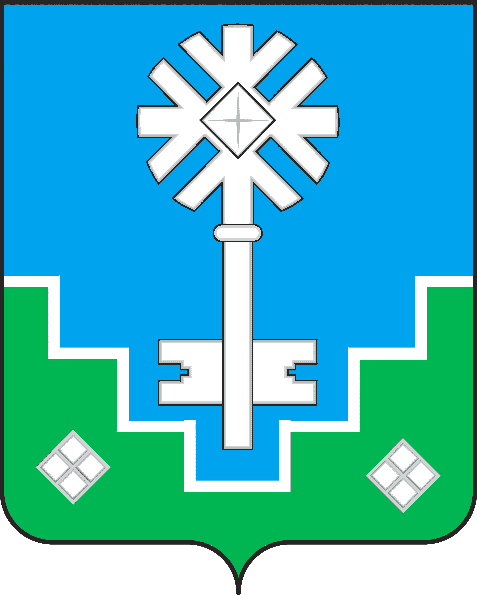 МИИРИНЭЙ ОРОЙУОНУН«Мииринэй куорат»МУНИЦИПАЛЬНАЙ ТЭРИЛЛИИ ДЬАhАЛТАТАУУРААХ